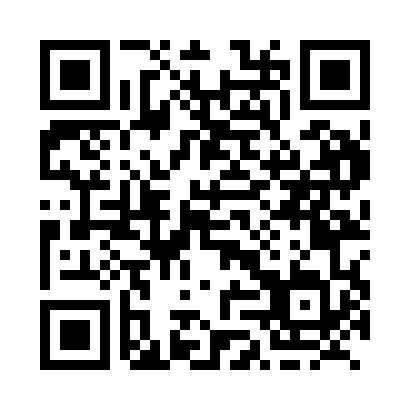 Prayer times for Thorncliffe, Ontario, CanadaWed 1 May 2024 - Fri 31 May 2024High Latitude Method: Angle Based RulePrayer Calculation Method: Islamic Society of North AmericaAsar Calculation Method: HanafiPrayer times provided by https://www.salahtimes.comDateDayFajrSunriseDhuhrAsrMaghribIsha1Wed4:546:221:266:238:299:582Thu4:526:211:256:248:3010:003Fri4:506:201:256:258:3110:014Sat4:486:191:256:258:3310:035Sun4:476:171:256:268:3410:046Mon4:456:161:256:278:3510:067Tue4:436:151:256:278:3610:088Wed4:426:141:256:288:3710:099Thu4:406:121:256:288:3810:1110Fri4:386:111:256:298:3910:1211Sat4:376:101:256:308:4010:1412Sun4:356:091:256:308:4110:1513Mon4:346:081:256:318:4210:1714Tue4:326:071:256:328:4310:1815Wed4:316:061:256:328:4410:2016Thu4:296:051:256:338:4510:2117Fri4:286:041:256:338:4610:2318Sat4:276:031:256:348:4710:2419Sun4:256:021:256:358:4810:2620Mon4:246:011:256:358:4910:2721Tue4:236:001:256:368:5010:2822Wed4:216:001:256:368:5110:3023Thu4:205:591:256:378:5210:3124Fri4:195:581:256:378:5310:3325Sat4:185:571:266:388:5410:3426Sun4:175:571:266:388:5510:3527Mon4:165:561:266:398:5610:3628Tue4:155:551:266:398:5710:3829Wed4:145:551:266:408:5810:3930Thu4:135:541:266:408:5810:4031Fri4:125:541:266:418:5910:41